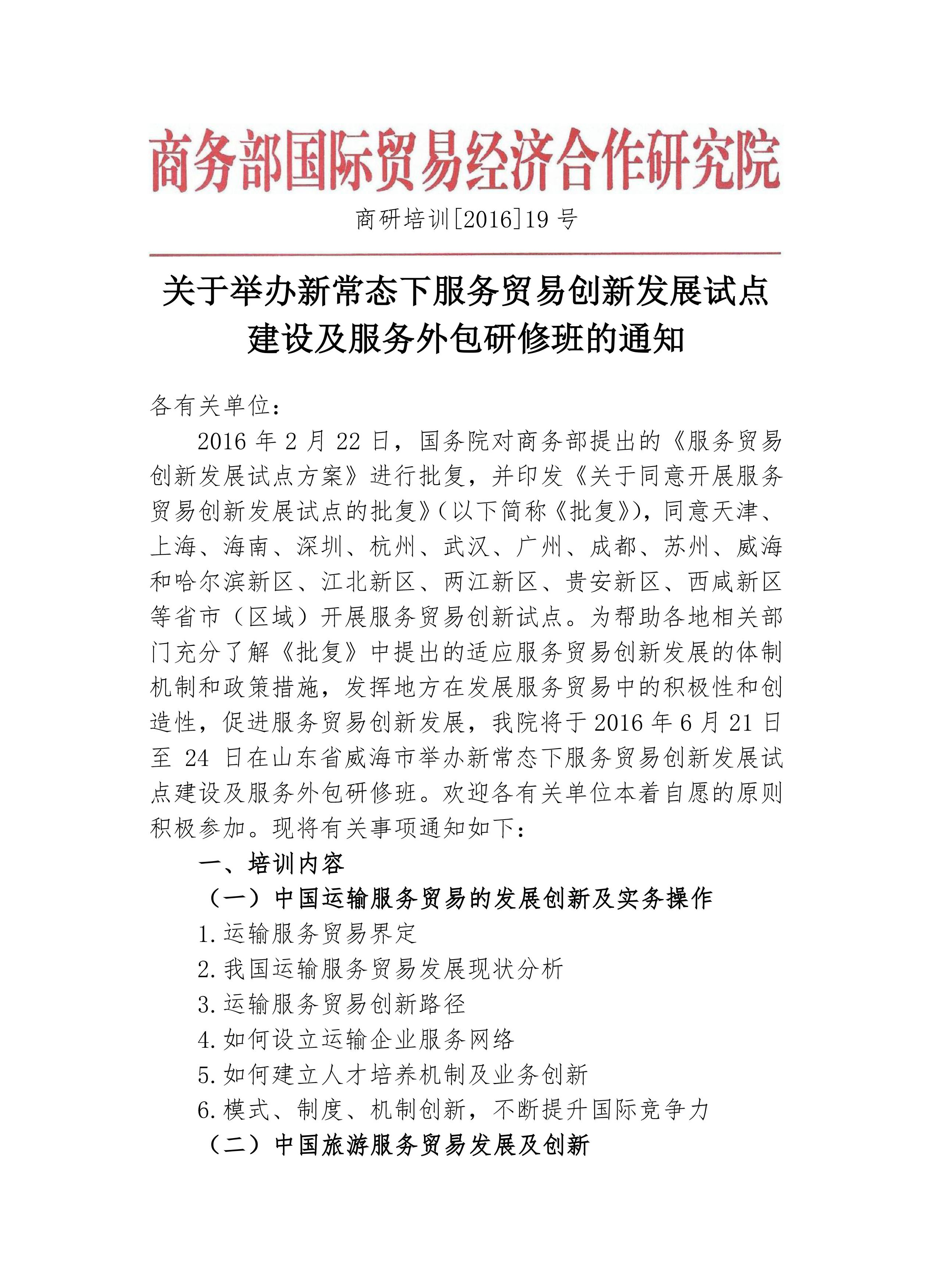 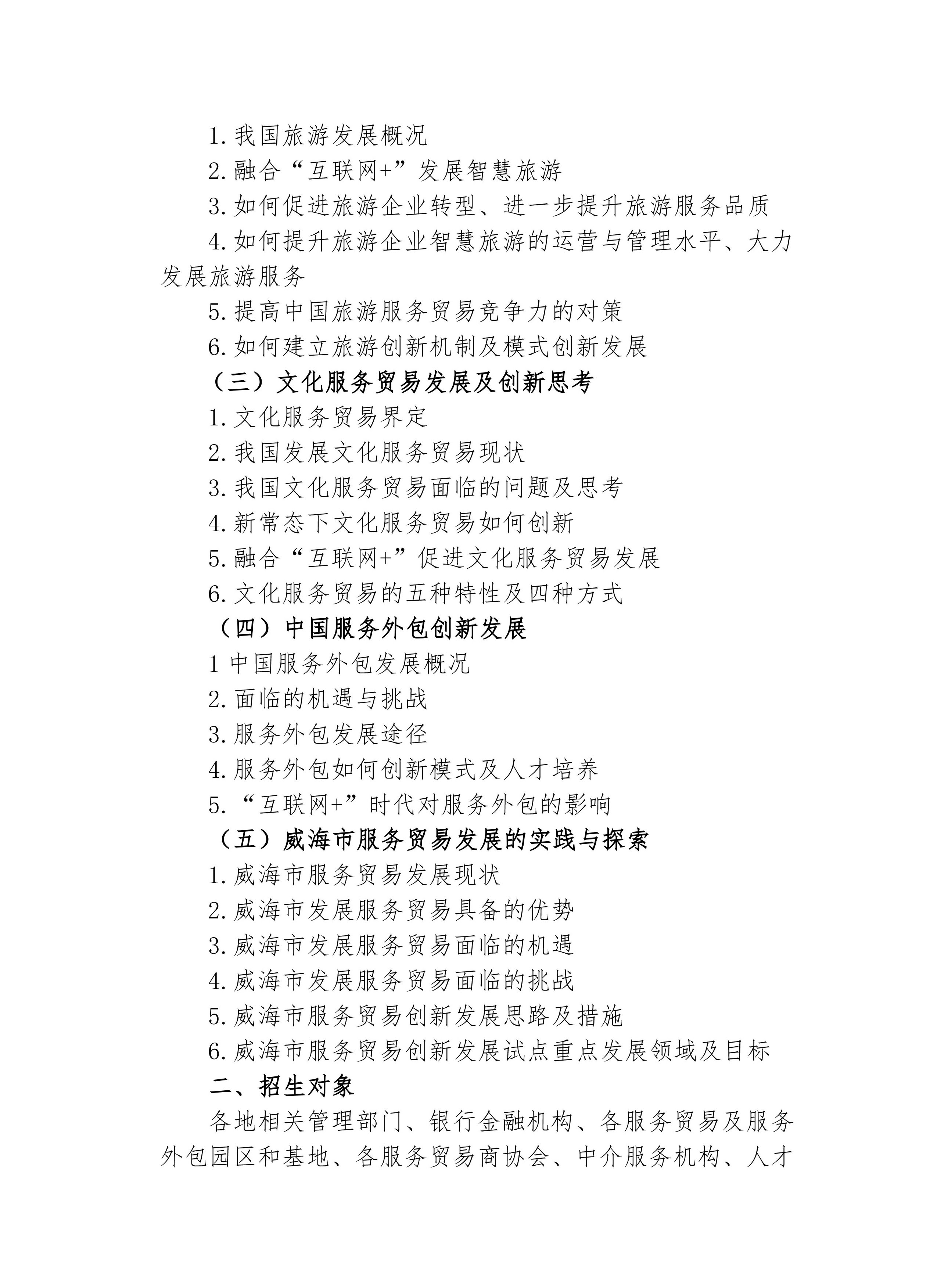 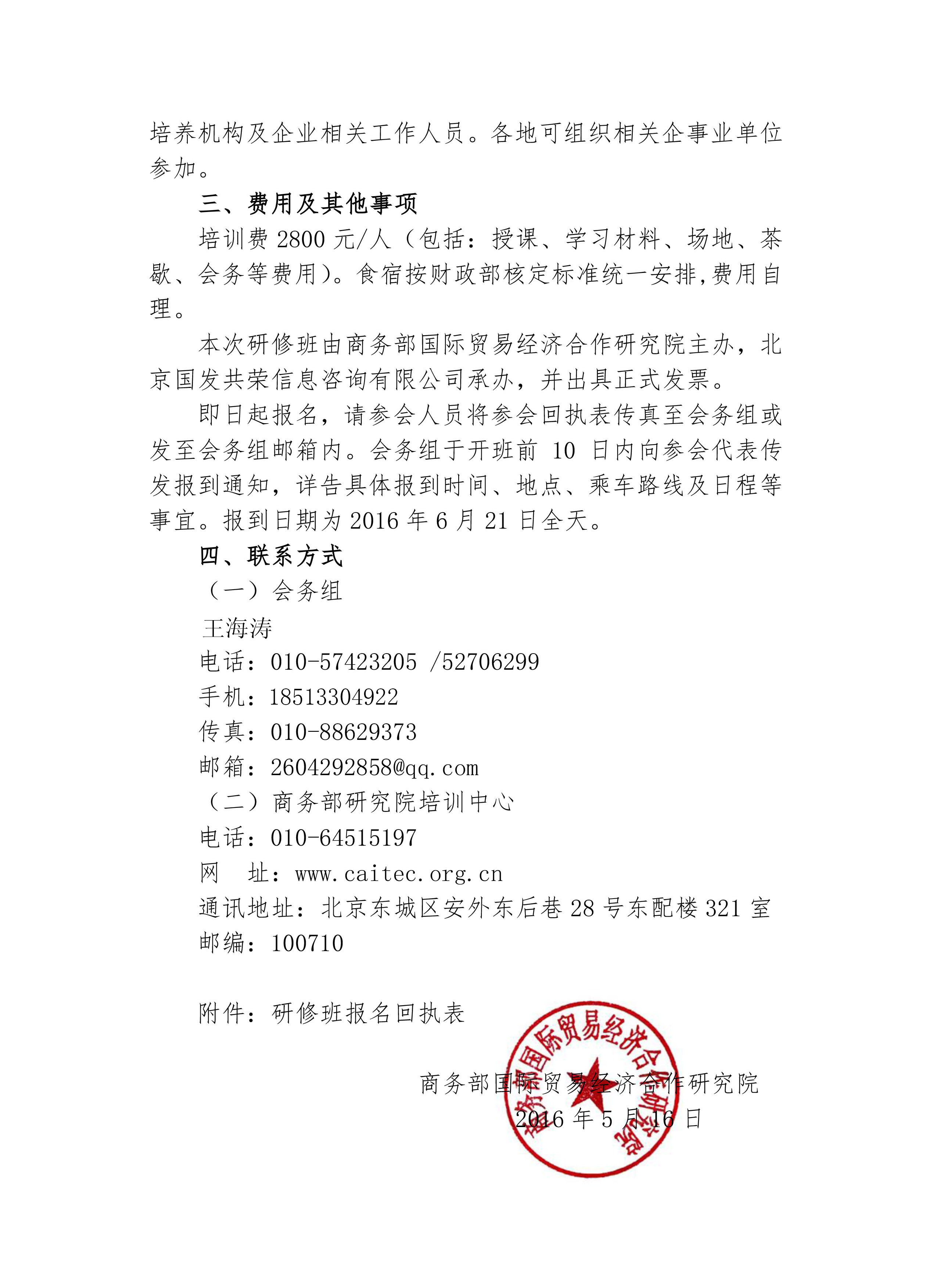  附件：关于举办新常态下服务贸易创新发展试点建设及服务外包研修班报名回执表注：本表复印有效，组团可自制表格，填写后传真至会务组联系人：王海涛电话：010-57423205   手机：18513304922邮箱：swbyjyyxb@163.com                                                                                                                                                                                                                                    单位名称联系电话联系电话联系地址传    真传    真电子邮箱邮    编邮    编参会人数本单位共    人参会，其中：男    名，女    名本单位共    人参会，其中：男    名，女    名本单位共    人参会，其中：男    名，女    名本单位共    人参会，其中：男    名，女    名本单位共    人参会，其中：男    名，女    名本单位共    人参会，其中：男    名，女    名本单位共    人参会，其中：男    名，女    名本单位共    人参会，其中：男    名，女    名参会代表详细资料姓  名姓  名性别职  务职  务办公电话移动电话移动电话参会代表详细资料参会代表详细资料参会代表详细资料参会代表详细资料参会代表详细资料参会代表详细资料会务费每人培训费2800元，食宿费用自理（会议统一安排，也可自行安排）。每人培训费2800元，食宿费用自理（会议统一安排，也可自行安排）。每人培训费2800元，食宿费用自理（会议统一安排，也可自行安排）。每人培训费2800元，食宿费用自理（会议统一安排，也可自行安排）。每人培训费2800元，食宿费用自理（会议统一安排，也可自行安排）。每人培训费2800元，食宿费用自理（会议统一安排，也可自行安排）。每人培训费2800元，食宿费用自理（会议统一安排，也可自行安排）。每人培训费2800元，食宿费用自理（会议统一安排，也可自行安排）。住宿天数房型要求房型要求房型要求□标间单住    □单间大床□标间拼住    □无需安排□标间单住    □单间大床□标间拼住    □无需安排□标间单住    □单间大床□标间拼住    □无需安排□标间单住    □单间大床□标间拼住    □无需安排重点想交流的内容